07-337 ЗиЛ-ММЗ-2502 4х2 самосвал 3-сторонней выгрузки универсального применения грузоподъемностью 2.5 тн и ёмкостью кузова 2.3 или 7.21м3 на шасси ЗиЛ-5301БО, полный вес до 6.95 тн, ММЗ Д-245.9 109 лс, 95 км/час, ММЗ г. Мытищи, 1996-05 г.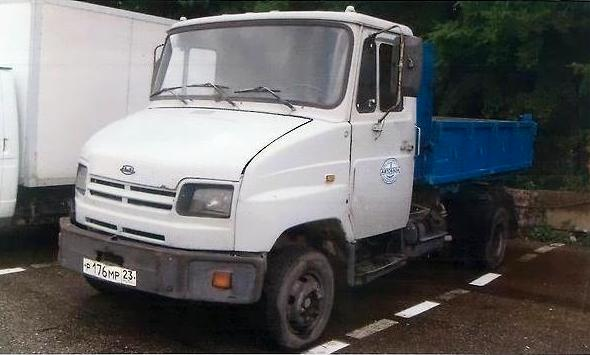 Спасибо за фото - platesmania.com, auto.ru, kolyan22rus, auto.vercity.ru и др.Из статьи в журнале к модели: Легендарные грузовики СССР, выпуск №32 от 16.11.2020, Самосвал ЗиЛ-ММЗ-2502.ТИПАЖ НЕ ТЕРПИТ ПУСТОТЫ Расширяя возможные сферы применения нового городского грузового автомобиля ЗиЛ-5301 «Бычок», конструкторы предложили создать на его базе небольшой самосвал универсального применения. Традиционно проектированием и выпуском самосвалов на зиловских шасси занималось АО «Метровагонмаш» (Мытищинский машиностроительный завод) в Подмосковье. Универсальность машины состояла в том, что самосвал оборудовали прямобортной платформой — её можно было использовать для перевозки как навалочных грузов (земля, песок, мусор), так и штучных (коробки, бочки, ящики и т.д.). Самосвальная платформа имела разгрузку на три стороны, что облегчало использование машины в стесненных городских условиях, а также открывало дорогу для применения в сельском хозяйстве, в небольших фермерских хозяйствах или теплицах, имеющих хорошие подъездные асфальтированные дороги. Надставные решетки бортов позволяли увеличить объем платформы для перевозки легковесных грузов с 2,3 до 7,21 м3. Более того, на самосвальную платформу можно было установить быстросъемные дуги и защитный тент, фактически превратив самосвал в фургон для перевозки различных грузов. Это свойство машины можно было использовать в зимний период, когда работы для собственно самосвала было немного. Машина задумывалась действительно универсальной, что с коммерческой точки зрения должно было обеспечить ей хороший спрос на рынке. Первый образец самосвала ЗиЛ-ММЗ-2502 на шасси ЗиЛ-53014 построили в 1993 году. Конкретно эта машина базировалась ещё на опытном шасси и имела облицовку радиатора с установленными круглыми фарами. В1995 году самосвал ЗиЛ-ММЗ-2502 продемонстрировали широкой публике. К этому времени на ЗиЛе ввели новую систему обозначения модификаций ЗиЛ-5301 с цифробуквенными кодами, поэтому шасси под самосвал стало называться ЗиЛ-5301Б0. Машина уже имела привычное для серийных «Бычков» оформление передней части. Показанный на выставке самосвал был оборудован автомобильной модификацией 4-цилиндрового дизельного двигателя Д-245 мощностью в 109 лошадиных сил. Дизель производился на Минском моторном заводе и изначально предназначался для тракторов «Беларусь», поэтому эксплуатационникам он был хорошо знаком — его ремонт и снабжение запасными частями не вызывали у них вопросов. В базовую комплектацию автомобиля также входила 5-ступенчатая синхронизированная коробка передач и рулевое управление с гидроусилителем. Управление гидравлическим опрокидывающим устройством (включение коробки отбора мощности и насоса) осуществлялось дистанционно, из кабины водителя, с помощью электропневматического устройства. Включение гидрораспределителя — ручное, также из кабины водителя. Управление направлением разгрузки ручное, путём перестановки осей поворотных опор непосредственно на кузове машины.СЕРИЙНОЕ ПРОИЗВОДСТВО С 1996 года самосвал ЗиЛ-ММЗ-2502 считался серийным изделием. Но первое время заказов на новый, довольно необычный грузовик практически не было. Лишь в начале двухтысячных годов городские службы некоторых городов «распробовали» автомобиль и охотно стали его приобретать для своих нужд. Маневренная машина с низко установленным самосвальным кузовом действительно оказалась удобной для сбора мусора и уборки опавшей листвы, подвозки плодородной земли и саженцев при обустройстве цветников и газонов, доставки небольших партий строительных материалов и так далее. В 2003 году зиловские конструкторы попытались придать самосвалу новые свойства и превратили обычный «Бычок» в полноприводное шасси, при этом сохранив маленькие колеса и небольшой дорожный просвет. Раздаточную коробку позаимствовали от 3-осного вездехода ЗиЛ-4334, а оригинальный передний мост создали на основе поворотных кулаков и полуосей от ГАЗ-66. Интересно, что оба моста этого самосвала для повышения проходимости имели механизмы блокировки дифференциалов. К сожалению, дальнейшего развития проект не получил, и полноприводный самосвал на базе «Бычка» остался в единственном опытном образце. В 2004 году на Московском автосалоне был показан самосвал ЗиЛ-ММЗ-250210 на базе модернизированного «Бычка» с обновленной передней частью, антиблокировочной системой колес и двигателем, соответствующим экологическим нормам Euro-2. Но такой апгрейд не вызвал интереса потребителей. Производство на Московском автозаводе к этому времени стало лихорадить: качество падало, а объемы выпуска катастрофически снижались. Последний раз самосвал ЗиЛ-ММЗ-250210 засветился на выставке «Золотая осень» на ВВЦ в Москве в 2005 году. Фактически в том же году производство самосвалов ЗиЛ-ММЗ-2502 было прекращено, как уже не соответствующихсовременным требованиям. Из специального выпуска заводской газеты "Московский Автозаводец" за август 2003 года. vk.comПОЛНОПРИВОДНЫЙ САМОСВАЛ Идея спроектировать «Бычок» с ведущим передним мостом зрела у конструкторов давно. Сначала предполагалось сделать машину исключительно для сельскохозяйственных работ, однако, перед автосалоном зиловские специалисты решили усложнить себе задачу и ... появился ЗиЛ-5301БО: автомобиль-самосвал грузоподъемностью 2,5 тонны, с трехсторонней разгрузкой кузова. Стандартный задний мост от «Бычка», привычная раздаточная коробка 4334, а также собственный передний мост с зиловским редуктором. А вот такая начинка, как поворотные кулаки и полуось, временно приспособлена от ГАЗ-6б. Объем кузова, который выпущен на Мытищинском заводе, составляет с основными бортами 2,3 м8, с надставными - 7,21 м3. Как уже было сказано, самосвал является автомобилем повышенной проходимости за счет использования привода всех четырех колес и блокировки межколесных дифференциалов. В качестве шасси для оборудования самосвала используется ЗиЛ- 252702. Самосвал предназначен для перевозки насыпных и навалочных грузов в городских условиях эксплуатации. Для лучшей сохранности груза предусмотрена возможность установки на кузове тента.Источник: specautopartner.ru Самосвал сельскохозяйственный Бычок ЗиЛ-ММЗ-2502 на шасси ЗиЛ-5301В2 предназначен для перевозки насыпных и навалочных грузов по всем видам дорог. Управление гидравлическим опрокидывающим устройством:- включение коробки отбора мощности и насоса дистанционное, электропневматическое из кабины водителя;- включение гидрораспределителя   ручное из кабины водителя.- управление направлением разгрузки ручное, путем перестановки осей поворотных опор.Комплектуется: съемными надставными бортами, каркасом и тентом. Технические характеристики самосвала ЗиЛ-ММЗ-2502 Бычок на шасси ЗиЛ-5301В2Двигатель самосвала ЗиЛ-ММЗ-2502 (Бычок) на шасси ЗиЛ-5301В2ЗиЛ-5301В2 Бычок шасси 4х2Шасси малотоннажного грузового автомобиля ЗиЛ-Бычок с колесной формулой 4x2 предназначено для установки специальных кузовов и различного оборудования.Технические характеристики шасси ЗиЛ-5301В2 (Бычок)* — Перераспределение максимальных нагрузок на оси должно соответствовать полной массе 6950 кг. Стандартное оборудование шасси ЗиЛ-5301В2СцеплениеОднодисковое.Диаметр ведомого диска 340 мм.Привод гидравлический с пневмоусилителем.Коробка передачПятиступенчатая, на базе ЗиЛ-130.Передаточные числа коробки передач: первой — 6,45, второй — 3,56, третьей — 1,98, четвертой — 1,275, пятой — 1,00, заднего хода — 6,15;Синхронизаторы на II, III, IV, V передачах.Управление коробкой передач — качающимся рычагом.Допускается отбор мощности от правого люка до 22 кВт.Ведущий мостОдноступенчатый, гипоидный.Передаточное число — 3,273.Дифференциал шестеренчатый, конический.Карданная передачаДва карданных вала с тремя шарнирами, скользящим шлицевым соединением и промежуточной опорой.Шарниры на игольчатых подшипниках.Колеса и шины ЗиЛ-5301В2Колеса дисковые, 6,5Jх16Н2.Шины бескамерные, 225/75R16C.Рулевое управление ЗиЛ-5301В2Рулевой механизм со встроенным гидравлическим усилителем.Рабочая пара — винт с гайкой на циркулирующих шариках и рейка с зубчатым сектором.Колонка рулевого управления с запорным противоугонным устройством.Тормозная система ЗиЛ-5301В2Тормозные механизмы: передние — дисковые; задние — барабанные.Тормозной привод гидравлический, двухконтурный с пневмоусилителем.Стояночный тормоз на колодки задних колес с механическим приводом.Система электрооборудования ЗиЛ-5301В2Однопроводная, с номинальным напряжением 12 В, в режиме пуска двигателя — 24 В.Стартер напряжением 24 В, с электромагнитным тяговым реле и дистанционным управлением.Две аккумуляторные батареи напряжением 12 В.Генератор переменного тока со встроенным выпрямителем.Регулятор напряжения полупроводниковый, бесконтактный.Кабина ЗиЛ-5301В2Трехместная, двухдверная на базе ЗиЛ-4331.Оперение с коротким капотом, открывающимся назад.Сиденье водителя отдельное, имеет механизм подрессоривания с регулируемой жесткостью, а также регулировку положения в продольном направлении с регулировкой наклона спинки и подушки.Пассажирское сиденье двухместное нерегулируемое.Стеклоочиститель трехщеточный с электрическим приводом.Омыватель ветрового стекла — насос с электроприводом.Отопитель соединен с системой охлаждения двигателя.Дополнительное оборудование ЗиЛ-5301В2Предпусковой подогревательУтеплительный чехолКолесная формулаКолесная формула4х2Базовое шассиБазовое шассиЗиЛ-5301В2Масса перевозимого груза, кгМасса перевозимого груза, кг2500Объем кузова с основными бортами, м3Объем кузова с основными бортами, м32,3Объем кузова с надставными бортами, м3Объем кузова с надставными бортами, м37,21Время подъема платформы, сек.Время подъема платформы, сек.15Направление разгрузкиНаправление разгрузкина три стороныГабаритные размеры кузова, ммдлина2890Габаритные размеры кузова, ммширина2170Габаритные размеры кузова, ммвысота с основными бортами520Габаритные размеры кузова, ммвысота с надставными бортами1150Габаритные размеры автомобиля, ммдлина5460Габаритные размеры автомобиля, ммширина2210Габаритные размеры автомобиля, ммвысота2370Модель двигателяММЗ Д-245.9 Е2Тип двигателядизельный с турбонаддувом и промежуточным охлаждением воздухаЧисло и расположение цилиндровP4Рабочий объем, л4,75Степень сжатия15,1Мощность, л.с. (кВт)136 (100) при 2400 мин.-1Крутящий момент, кгс·м (Н·м)47 (460) при 1400 мин.-1Колесная формулаКолесная формула4х2Масса перевозимого груза, кгМасса перевозимого груза, кг3750Масса снаряженного шасси, кгМасса снаряженного шасси, кг3005Распределение нагрузки на дорогу от снаряженной массы через шины, Н (кгс)передних колес18700 (1870)Распределение нагрузки на дорогу от снаряженной массы через шины, Н (кгс)заднего моста11350 (1135)Допустимая полная масса автомобиля, кгДопустимая полная масса автомобиля, кг6950Допустимые нагрузки на дорогу от полной массы через шины, Н (кгс)передних колес23500 (2350)*Допустимые нагрузки на дорогу от полной массы через шины, Н (кгс)заднего моста49000 (4900)Максимальная скорость, км/чМаксимальная скорость, км/ч95Радиус поворота, мРадиус поворота, м7,0Вместимость топливного бака, лВместимость топливного бака, л125